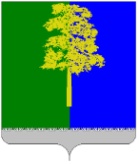 Муниципальное образование Кондинский районХанты-Мансийского автономного округа – ЮгрыАДМИНИСТРАЦИЯ КОНДИНСКОГО РАЙОНАПРОТОКОЛ № 1заседания Межведомственной комиссии по проблемам оплаты трудаот 31 мая 2018 года                                                                    пгт. МеждуреченскийПредседательствовал:Наталья Юрьевна Максимова – заместитель главы Кондинского района – председатель комитета экономического развития, председатель комиссииПрисутствовали:1. О соблюдении работодателями требований Трехстороннего соглашения от 31.03.2016 года  «О минимальной заработной плате в ХМАО-Югре» в  4 квартале 2017 года (Н.Ю.Максимова, Т.В.Каспшицкая, М.И.Васечкина, М.М.Зобнина, С.А.Берсенева, Т.А.Ставицкая)Решили:1.1. Принять к сведению информацию заместителя председателя комитета экономического развития администрации Кондинского района Т.В.Каспшицкой. 1.2. Рекомендовать рабочей группе по легализации трудовых отношений городского поселения Мортка рассмотреть на заседании вопрос о выплате  индивидуальным предпринимателем Свяжиной Т.В. в 4 квартале 2017 года заработной платы работникам ниже минимальной заработной платы, установленной на территории Ханты-Мансийского автономного округа – Югры.  	Срок исполнения:  до 20 июня 2018 года2. О результатах проведения проверок хозяйствующих субъектов по выявлению фактов отсутствия либо неполноты перечисления страховых взносов в государственные внебюджетные фонды и выплаты заработной платы не ниже минимальной заработной платы, установленной в округе  (М..И.Васечкина, Н.Ю.Максимова, Г.А.Мостовых, М.М.Зобнина, А.А.Тагильцев)Решили:2.1. Принять к сведению информацию руководителя группы работы со страхователями №3 Государственного учреждения - регионального отделения Фонда социального страхования РФ по ХМАО-Югре М.И.Васечкиной.	2.2. Рекомендовать группе работы со страхователями №3 Государственного учреждения - регионального отделения Фонда социального страхования РФ по ХМАО-Югре после проведения контрольных мероприятий за 1 полугодие 2018 года представить в комитет экономического развития администрации Кондинского района информацию о недоимке по уплате страховых взносов. Срок исполнения: до 10 августа 2018 года2.3. Комитету экономического развития администрации Кондинского района направить главам городских и сельских поселений списки должников по уплате страховых взносов для рассмотрения вопроса о задолженности на заседаниях рабочих групп поселений.	Срок исполнения: до 20 июня 2018 года2.4. Рекомендовать главам городских и сельских поселений заслушать на рабочих группах по легализации трудовых отношений руководителей организаций, индивидуальных предпринимателей – должников по уплате страховых взносов во внебюджетные фонды.	Срок исполнения: до 01 августа 2018 года2.4.Комитету несырьевого сектора экономики и поддержки предпринимательства отработать с СПК «СтройАгроСервис» вопрос о погашении недоимки по уплате страховых взносов в государственные внебюджетные фонды.	Срок исполнения:  до 01 июля 2018 года3. О контрольных показателях на 2018 год по снижению численности экономически активных лиц, находящихся в трудоспособном возрасте, не осуществляющих трудовую деятельность (Т.В.Каспшицкая, Н.Ю.Максимова, А.А.Тагильцев, П.Н.Злыгостев)Решили:3.1. Рекомендовать главам городских и сельских поселений:31.1. Обеспечить достижение плановых значений контрольных показателей по снижению неформальной занятости в 2018 году.	Срок исполнения: в течение 2018 года3.1.2. Привлекать к работе по выявлению сферы деятельности и легализации физических лиц, находящихся в трудоспособном возрасте и не имеющих доходов, участковых инспекторов полиции, налоговой инспекции, сотрудников внебюджетных фондов.	Срок исполнения: постоянно в течение 2018 года3.1.3. Обязать ответственных исполнителей соблюдать сроки представления в комитет экономического развития  администрации Кондинского района отчетов:	- о проведении встреч с руководителями хозяйствующих субъектов, осуществляющими деятельность на территории поселения,  по вопросам легализации трудовых отношений (ежемесячно к 1 числу);	- по мониторингу результатов работы поселения по снижению неформальной занятости (ежедекадно до 10 часов 10-го, 20-го, 30-го числа каждого месяца за прошедшую декаду).Срок исполнения:  в установленные сроки сдачи отчетов в течение 2018 года4. О планируемых мероприятиях по достижению контрольных показателей по снижению  неформальной занятости в поселениях Кондинского района (Н.Ю.Максимова,  А.А.Тагильцев, П.Н.Злыгостев)Решили:4.1. Принять к сведению информацию глав городских и сельских поселений Кондинского района  А.А.Тагильцева, и П.Н.Злыгостева.4.2. Рекомендовать главам городского поселения Луговой В.А.Моисееву и сельского поселения Леуши П.Н.Злыгостеву рассмотреть вопрос о применении мер дисциплинарной ответственности за нарушение сроков отчетности (не представление отчетов) лиц, ответственных за предоставление в комитет экономического развития администрации Кондинского района отчетов. Информацию об исполнении направить в отдел по труду комитета экономического развития администрации Кондинского района.Срок исполнения:  до 01 июля 2018 года5. Об исполнении решений протоколов Межведомственной комиссии по проблемам оплаты труда от 18 мая 2017 года № 1, от 29 ноября 2017 года № 2_____________________________________________________________________ (Т.В.Носова, Н.Ю.Максимова)Решили:5.1.Считать исполненными и снять с контроля поручения, предусмотренные:  пунктом 1.1., подпунктами 1.2.1., 1.2.2., пункта 1.2., подпунктами 1.3.1.1., 1.3.2. пункта 1.3., подпунктами 2.1.1., 2.1.3. пункта 2.1., пунктом 3.2. протокола заседания комиссии от 18 мая 2017 года № 1;пунктами 1.2., 2.2., первым абзацем  пункта 4.2., пунктом 4.3. протокола  заседания комиссии от 29 ноября  2017 года № 2.Заместитель главы района – председатель комитета экономического развитияадминистрации Кондинского района                                                Н.Ю.МаксимоваГалина АнатольевнаМостовыхТатьяна ВениаминовнаКаспшицкаязаместитель главы района - председатель комитета по финансам и налоговой политике администрации Кондинского района, член комиссиизаместитель председателя комитета экономического развития администрации Кондинского района, член комиссииТатьяна ВладимировнаНосованачальник отдела по труду комитета экономического развития администрации Кондинского района, член комиссииОльга Витальевна Чечетинаспециалист по охране труда отдела по труду комитета экономического развития администрации Кондинского района, секретарь комиссииМарина МихайловнаЗобнинаначальник Межрайонной инспекции Федеральной налоговой службы России № 2 по ХМАО-Югре, член комиссииТатьяна Анатольевна СтавицкаяМальвина Ивановна ВасечкинаЕкатерина Сергеевна Камышеваруководитель Клиентской службы (на правах отдела) в Кондинском районе Государственного учреждения – Управление Пенсионного фонда РФ в г. Урае ХМАО-Югры (межрайонное), член комиссиируководитель группы работы со страхователями №3  Государственного учреждения - регионального отделения Фонда социального страхования РФ по ХМАО-Югре, член комиссиипредседатель Совета некоммерческого партнерства «Союз предпринимателей Кондинского района», член комиссииСветлана АлександровнаБерсеневаАлександр АлександровичТагильцевПавел НиколаевичЗлыгостевзаместитель прокурора Кондинского района, приглашенный глава городского поселения Мортка, приглашенныйглава сельского поселения Леуши, приглашенный